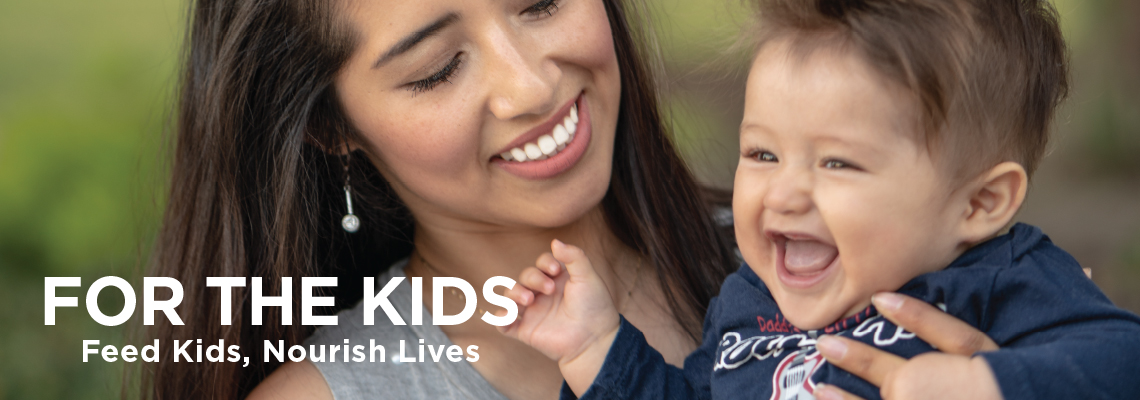 Subject: Thank You!Dear [Name], Thanks to your generosity, the future looks a little brighter for so many struggling in Silicon Valley. Your incredible dedication and support of [Fundraiser Name’s] fundraiser helped us collect $[total dollars raised] and helped create [total dollars raised x 2 = meals] meals for families, kids and seniors in need.   Thank you for all your hard work!Sincerely, [Name] [Name of Organization or team] 